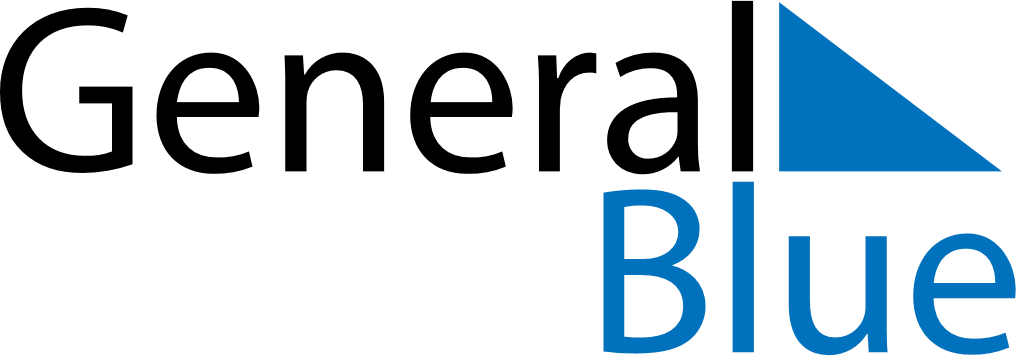 Cameroon 2028 HolidaysCameroon 2028 HolidaysDATENAME OF HOLIDAYJanuary 1, 2028SaturdayNew Year’s DayFebruary 11, 2028FridayYouth DayFebruary 26, 2028SaturdayEnd of Ramadan (Eid al-Fitr)April 14, 2028FridayGood FridayMay 1, 2028MondayLabour DayMay 5, 2028FridayFeast of the Sacrifice (Eid al-Adha)May 20, 2028SaturdayNational DayMay 25, 2028ThursdayAscension DayAugust 15, 2028TuesdayAssumptionDecember 25, 2028MondayChristmas Day